АДМИНИСТРАЦИЯГОРОДСКОГО ПОСЕЛЕНИЯ ЛЯНТОРСургутского районаХанты-Мансийского автономного округа-ЮгрыПОСТАНОВЛЕНИЕ«28» февраля 2018 года                                                                                       № 227                г.ЛянторОб утверждении проекта планировкии проекта межевания территории дляразмещения линейного объекта«Дорога автомобильная до БПОЛянторского ДРСУ». г. Лянтор»В соответствии с Градостроительным кодексом Российской Федерации, законодательством Ханты-Мансийского автономного округа-Югры в области градостроительной деятельности, руководствуясь Уставом городского поселения Лянтор, учитывая результаты публичных слушаний по проекту планировки и проекту межевания территории для размещения линейного объекта «Дорога автомобильная до БПО Лянторского ДРСУ». г. Лянтор»:Утвердить проект планировки и проект межевания территории для размещения линейного объекта «Дорога автомобильная до БПО Лянторского ДРСУ». г. Лянтор» в следующем составе:Настоящее постановление подлежит опубликованию в газете «Лянторская газета», размещению на официальном сайте Администрации городского поселения Лянтор.Контроль за выполнением постановления возложить на начальника управления градостроительства, имущественных и земельных отношений
С. Г. Абдурагимова.Глава города	           С. А. МахиняПриложение 1 к постановлению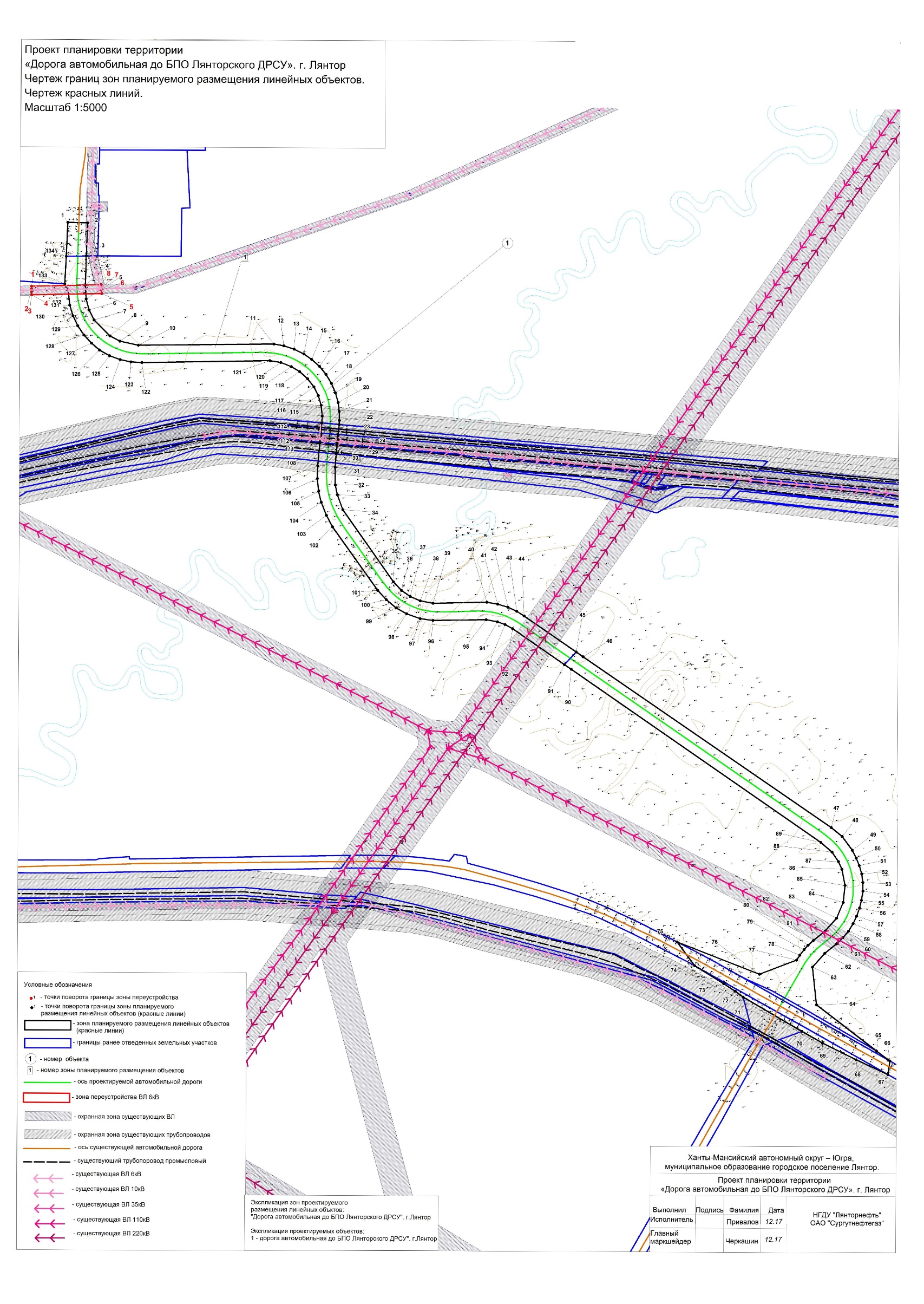 Администрации городскогопоселения Лянторот «28»февраля 2018 года № 227Приложение 2 к постановлениюАдминистрации городскогопоселения Лянторот «28» февраля 2018года № 227Положение о размещении линейных объектов«Дорога автомобильная до БПО Лянторского ДРСУ». г. ЛянторНаименование, основные характеристики и назначение планируемых для размещения линейных объектов.Проектируемый объект: «Дорога автомобильная до БПО Лянторского ДРСУ». г. Лянтор». Категория дорог – IV. Ширина земляного полотна – 10,0 м. Ширина проезжей части – 6,0 м. Тип покрытия – капитальный (асфальтобетон по основанию из щебня шлакового по слою геосетки).В составе объекта предусмотрено расположение линейного объекта:- «Дорога автомобильная до БПО Лянторского ДРСУ». г. Лянтор», протяженность – 3,010 км.2. Перечень субъектов Российской Федерации, переченьмуниципальных районов, городских округов в составе субъектовРоссийской Федерации, перечень поселений, населенныхпунктов, внутригородских территорий городов федеральногозначения, на территориях которых устанавливаются зоныпланируемого размещения линейных объектов.В административном отношении объект расположен в Ханты-Мансийском автономном округе – Югра, муниципальное образование городское поселение Лянтор.3. Перечень координат характерных точек границ зон планируемогоразмещения линейных объектов.3.1 Перечень координат характерных точек красных линий3.2 Перечень координат характерных точек границ зон планируемого размещения линейных объектов, подлежащих переносу (переустройству) из зон планируемого размещения линейных объектовПеречень координат характерных точек границ зоны переустройства ВЛ 6 кВ.4. Предельные параметры разрешенного строительства, реконструкции объектов капитального строительства, входящих в состав линейных объектов в границах зон их планируемого размещенияВ состав линейного объекта в границе зоны его планируемого размещения не входят объекты капитального строительства.5. Мероприятия по защите сохраняемых объектов капитального строительства (здание, строение, сооружение, объекты, строительство которых не завершено), существующих и строящихся на момент подготовки проекта планировки территории, а также объектов капитального строительства, планируемых к строительству в соответствии с ранее утвержденной документацией по планировке территории, от возможного негативного воздействия в связи с размещением линейных объектовНа проектируемой территории нет существующих, строящихся, планируемых объектов капитального строительства.Утвержденная документация по планировке территории отсутствует.6. Мероприятия по сохранению объектов культурного наследия от возможного негативного воздействия в связи с размещением линейных объектовВ соответствии со статьей 99 Земельного Кодекса РФ от 25.10.2001 № 136-Ф3 к землям историко-культурного назначения относятся земли объектов культурного наследия народов Российской Федерации (памятников истории и культуры), в том числе объектов археологического наследия, в границах которых может быть запрещена любая хозяйственная деятельность.Объекты культурного наследия согласно статье 3 Федерального закона РФ от 25.06.2002 № 73-Ф3 «Об объектах культурного наследия (памятниках истории и культуры) народов РФ», подразделяются на ансамбли, достопримечательные места, памятники.Испрашиваемый земельный участок расположен вне зон охраны объектов культурного наследия.7. Мероприятия по охране окружающей средыПроектом предусмотрены технические решения и мероприятия, которые обеспечивают предотвращение негативных последствий на состояние окружающей среды.Проектируемый объект находится вне границ территории традиционного природопользования коренных малочисленных народов Севера.Мероприятия по уменьшению выбросов загрязняющих веществ в атмосферуОсновные мероприятия, направленные на сокращение объёмов и токсичности выбросов, а, следовательно, и снижения приземных концентраций на этапах строительства и эксплуатации объектов предусмотрены по следующим направлениям:-	проведение регулярного технического обслуживания двигателей и использование качественного топлива (сертифицированного топлива повышенного качества);-	контроль по содержанию оксида углерода и азота в выхлопных газах;-	контроль и обеспечение должной эксплуатации и обслуживания автотранспорта, специальной и строительной техники;-	исключение применения строительных материалов, не имеющих сертификатов качества России, выделяющих в атмосферу токсичные и канцерогенные вещества;-	уменьшение объёма работ с применением лакокрасочных материалов;-	сокращение "холостых" пробегов транспорта;-	уменьшение продолжительности работы двигателей на холостых оборотах;-	доведение до минимума количества одновременно работающих двигателей.-	своевременный контроль, ремонт, регулировка и техническое обслуживание оборудования, влияющего на выброс вредных веществ;-	применение технологического оборудования заводского изготовления.В целях снижения пылевыделения при пересыпке грунта автотранспортом и автотракторной техникой необходимо производить исключение одновременности работ по пересыпке сыпучего материала разного вида.Мероприятия по охране земельных и водных ресурсовДля уменьшения воздействия на земельные и водные ресурсы предусмотрено:-	соблюдение норм отвода и запрещение проезда техники вне границ земельного отвода под объекты;-	установление охранных зон вокруг объектов;-	соблюдение границ земельного отвода согласованных проектами лесных участков и технологии проведения земляных работ;-	расчистка территории от порубочных остатков и оставление их на перегнивание в соответствии с нормативными документами и правилами;-	отвод хозяйственно-бытовых сточных вод при строительстве во временные металлические емкости с последующей откачкой по мере накопления и вывозом;-	организация мест накопления отходов в соответствии с СанПиНом 2.1.7.1322-03;-	соблюдение правил по накоплению и размещению отходов;-	рекультивация нарушенных земель;-	экологический мониторинг окружающей среды на территории лицензионных участков.С целью защиты затопляемых участков долины водотоков при строительстве линейных объектов предусмотрено:-	выполнение строительных работ через водоток осуществляется в зимнее время в соответствии с линейным графиком строительства;-	производство работ в строго установленной проектом полосе отвода.При проведении работ в водоохранной зоне водных объектов проектом должны неукоснительно соблюдаться требования, предусмотренные пунктом 15 статьи 65 Водного кодекса РФ:-	места стоянки, ремонта, заправки техники, размещение площадок складирования оборудования, складов ГСМ при выполнении работ в водоохранной зоне расположены за пределами ВОЗ;-	мойка техники производится на специализированных предприятиях ОАО «Сургутнефтегаз».При проведении строительно-монтажных работ проектом выполняются следующие водоохранные мероприятия и требования:-	осуществление демонтажа временного оборудования после окончаниястроительства;-	использование строительных машин в безупречном техническом состоянии; движение транспорта строго по дорогам и стоянки в специально оборудованных местах, которые имеют твердое покрытие;-	восстановление нарушенных участков ВОЗ;-	производство работ в строго установленной проектом полосе отвода;-	очистка территории строительства от отходов и строительного мусора; площадки складирования и временного хранения отходов оборудованы твердым покрытием для исключения попадания вредных веществ на почву.Мероприятия по охране недрОхрана недр обеспечивается главным образом, строгим выполнением проектных решений, предусмотренными мероприятиями, исключающими загрязнение ниже лежащих горизонтов.Производство работ не окажет негативного воздействия на состояние недр и подземных вод при соблюдении предусмотренных природоохранных мероприятий:-	соблюдение требований законодательства, а также утвержденных в установленном порядке стандартов (норм, правил) по технологии ведения работ, связанных с пользованием недрами;-	выполнение условий рекультивации после окончания строительных работ;-	осуществление комплекса природоохранных мероприятий, предусмотренных проектом, позволит обеспечить экологическую безопасность для геологической среды при строительстве и эксплуатации проектируемых объектов.Мероприятия по охране растительного покроваДля снижения воздействия на растительный мир предусмотрены к отводу территории за пределами кедровых насаждений и высокопродуктивных лесов, вне заповедных и особо охраняемых биологических сообществ, а также специально выделенных и охраняемых площадей.В целях охраны растительного покрова предусмотрено:-	запрещение выжигания растительности, хранение и применение ядохимикатов, удобрений, химических реагентов, горюче-смазочных материалов и других опасных материалов, сырья и отходов производства;-	установление твердых границ отвода земель;-	строгое соблюдение технологии проведения земляных работ;-	недопущение несанкционированных проездов техники;-	очистка границ земельного отвода от отходов производства, возникающих в процессе строительных работ при подготовке территории строительства;-	вывоз образующихся отходов к местам переработки и на специализированные предприятия и полигоны;-	ремонт строительной техники и оборудования производить только на центральных базах предприятий;-	рекультивация нарушенных площадей.Мероприятия по охране наземного животного мираВ целях минимизации ущерба животному миру предусмотрено:-	размещение сооружений за пределами зон приоритетного природопользования и путей миграции животных и птиц;-	производство работ строго в установленных проектом границах отвода;-	расчистка территории под объекты от древесной и кустарничковой растительности в период отсутствия размножения животных;-	строгое соблюдение правил пожарной безопасности;-	проведение инструктажа с персоналом;-	проведение производственно-экологического контроля;-	сбор и размещение отходов производства и потребления в специально отведенных и оборудованных местах;-	вывоз образующихся отходов к местам переработки и на специализированные предприятия и полигоны;-	ремонт автомобильного транспорта и оборудования производить только на центральных базах предприятий;-	установка постоянных знаков и плакатов на опорах линий ВЛ в соответствии с требованиями ПУЭ;-	заземление опор на линиях ВЛ в случае соприкосновения птиц с токонесущими проводами на участках их прикрепления к конструкциям опор, а также при столкновении с проводами во время пролета.Дополнительные меры:-	проведение активной просветительской и разъяснительной работы с персоналом и строителями;-	запрет на ввоз и хранение охотничьего оружия и других средств охоты на территории объекта;-	запрет на движение без производственной необходимости вездеходного транспорта вне существующих дорог или трасс;-	ограничение пребывания на территории объекта лиц, не занятых в производстве.Редкие и находящиеся под угрозой исчезновения виды животного мира, занесенные в Красные книги РФ и ХМАО - Югры, на территории проведения работ отсутствуют, специальные мероприятия по их охране не требуются.Мероприятия по охране водных биоресурсов (рыбных запасов) включают:-	производство работ в строго установленной проектом полосе отвода;-	организация строительства в соответствие с календарным планом работ, предусматривающим проведение работ вне нерестовых периодов;-	недопущение захламления русла водотоков;-	восстановление приурезных и береговых участков по окончании проведения работ;-	расчет размера вреда водным биоресурсам, выполненного специализированной организацией и компенсация ущерба рыбному хозяйству.Мероприятия по снижению влияния образующихся отходов на состояние окружающей средыДля предотвращения загрязнения окружающей среды образующимися отходами предусмотрены следующие мероприятия:-	уборка и вывоз к местам размещения отходов, образующихся в период строительства и эксплуатации объектов;-	соблюдение правил сбора и накопления отходов согласно «Порядку осуществления производственного контроля в области обращения с отходами ОАО «Сургутнефтегаз»;-	вывоз отходов к местам размещения и переработки согласно заключенным договорам;-	соблюдение графика вывоза отходов.Все транспортные средства, задействованные при транспортировке опасных отходов, снабжены специальными знаками. Перевозка опасных отходов осуществляется с соблюдением требований безопасности: оборудование автотранспорта средствами, исключающими возможность их потерь в процессе перевозки, создание аварийных ситуаций, причинение вреда окружающей среде, здоровью людей, хозяйственным или иным объектам, а также обеспечивающим удобство при погрузке/разгрузке.Требования к упаковочным материалам при транспортировке опасных отходов:-	тара должна быть изготовлена и закрыта таким образом, чтобы исключить любую утечку содержимого, которая может возникнуть в нормальных условиях перевозки, в частности, изменения температуры, влажности или давления;-	внутренняя тара должна укладываться в наружную так, чтобы при нормальных условиях перевозки предотвратить ее разрыв и утечку содержимого в наружную тару.Техобслуживание и ремонт предусматривается на собственных центральных базах структурных подразделений ОАО «Сургутнефтегаз», каждое из которых имеет согласованные проекты нормативов образования отходов и лимитов на их размещение, в которых учтены отходы при техническом обслуживании автотранспорта работающего, в том числе, на объектах строительства.Мероприятия по рекультивации нарушенных земельРекультивация нарушенных земель направлена на охрану окружающей среды и является природоохранным мероприятием. Вместе с тем, при проведении природоохранных мероприятий следует свести к минимуму негативное влияние применяемых технологий.Основными целями работ по рекультивации нарушенных земель являются:-	восстановление нарушенного почвенно-растительного покрова;-	сохранение флоры и фауны региона;-	предотвращение процессов подтопления, заболачивания или осушения территории;-	предупреждение процессов водной и ветровой эрозии.При выполнении рекультивационных работ не допускается:-	нарушение древесной растительности в лесах, растительного покрова и почв за пределами отведённых участков;-	перекрытие естественных путей стока поверхностных вод, приводящее к затоплению и заболачиванию территорий, развитию эрозийных процессов;-	захламление отходами и мусором;-	проезд транспортных средств, тракторов и механизмов по произвольным, не установленным маршрутам.8. Мероприятия по защите территории от чрезвычайных ситуаций природного и техногенного характера, в том числе по обеспечению пожарной безопасности и гражданской оборонеРешения, направленные на уменьшения риска возникновения чрезвычайных ситуаций природного характера на объекте, включают в себя мероприятия:-	рекультивация почвы по окончании строительства для исключения загрязнения почв, грунтов, поверхностных и подземных вод, нарушения гидрогеологических условий;-	утилизация строительного мусора в специально отведенные места;-	исключение разлива бензина и нефтепродуктов в почву, грунты, поверхностные и подземные воды.Технические средства контроля и автоматизации позволяют прогнозирование и предотвращение аварийных ситуаций путем проведения диагностики состояния технологического оборудования и самой системы управления, способствуют своевременному проведению ремонтно-восстановительных работ и повышению надежности функционирования всего технологического комплекса.Предусматривается заключение договоров с региональными подразделениями Гидрометеоцентра о ежедневных сводках погоды и штормовых предупреждениях.Меры в случае неблагоприятных метеорологических условий:-	усилить контроль за точным соблюдением технологического регламента;-	усилить контроль над работой контрольно-измерительных приборов.Мероприятия по локализации и ликвидации аварийных ситуаций должны выполняться в соответствии с имеющимся на предприятии утвержденным Планом ликвидации аварийных разливов нефти и нефтепродуктов (ПЛАРНом), в котором должны быть отражены мероприятия по локализации и ликвидации аварийных ситуаций на водных объектах, в том числе на болотах.В соответствии с документами: постановлением Правительства Российской Федерации от 21 августа 2000 года № 613 «О неотложных мерах по предупреждению и ликвидации аварийных разливов нефти и нефтепродуктов», постановлением Правительства Российской Федерации от 15 апреля 2002 года № 240 «О порядке организации мероприятий по предупреждению и ликвидации разливов нефти и нефтепродуктов на территории Российской Федерации», приказом МЧС России от 28 декабря 2004 года № 621 «Об утверждении Правил разработки и согласования планов по предупреждению и ликвидации разливов нефти и нефтепродуктов на территории Российской Федерации» (зарегистрировано в Министерстве юстиции РФ от 14.04.2005 № 6514) в целях предупреждения и ликвидации чрезвычайных ситуаций, обусловленных разливами нефти и нефтепродуктов, поддержания в постоянной готовности сил и средств по локализации разливов нефти и нефтепродуктов, для обеспечения безопасности населения и территорий, а также максимально возможного предотвращения ущерба окружающей среде, согласно приказу № 3005 от 04.10.2012 введен в действие с 15.10.2012 План по предупреждению и ликвидации разливов нефти и нефтепродуктов на объектах ОАО «Сургутнефтегаз» (далее ПЛАРН).ПЛАРН, утвержден генеральным директором ОАО «Сургутнефтегаз»
В. Л. Богдановым 20.09.2012, Управлением Федеральной поддержки МЧС России письмо исх. № 22-2-1016 от 13.07.2012, Департаментом добычи и транспортировки нефти и газа Министерства энергетики РФ письмо исх. № 05-854 от 17.08.2012, согласован Уральским региональным центром МЧС России (исх. № 11160-3-1-5 от 14.09.2012).ПЛАРН на объектовом уровне должен быть разработан, согласован с Главным Управлением МЧС России по Тюменской области и утвержден до ввода в эксплуатацию, согласно приказу № 621 от 28.12.2004.В соответствии с требованиями «Правил безопасности в нефтяной и газовой промышленности» (утвержденными приказом Федеральной службы по экологическому, технологическому и атомному надзору от 12.03 2013 № 101) для предотвращения и ликвидации аварий во всех подразделениях ОАО «Сургутнефтегаз» разработаны и утверждены в установленном порядке планы мероприятий по локализации и ликвидации последствий аварий (ПЛА).Решения по предотвращению постороннего вмешательства и противодействию возможным террористическим актам:-	организовано взаимодействие с органами Министерства Внутренних Дел (МВД) и Федеральной Службы Безопасности (ФСБ) по предупреждению террористических актов на объектах;-	организовано получение от правоохранительных органов поступающей информации о фактах и попытках приготовления к террористическим актам;-	организован пропускной и внутриобъектовый режим, обо всех случаях выявления подозрительных лиц или предметов информация немедленно передается в правоохранительные органы.Регулярно проводятся инструктажи сотрудников подразделений службы безопасности предприятия и работников, обслуживающих промысловые объекты на предмет выявления возможных признаков (подозрительные предметы, люди и их поведение и т.п.) и пресечения приготовления террористических актов.Доставка персонала, обслуживающего месторождение, осуществляется вахтовыми автобусами. Съезд с дороги автотранспорта, за исключением аварийного, запрещается.Завоз материалов, оборудования на территорию месторождения, производственных объектов осуществляется только по товарно-транспортным накладным, оформленным в установленном порядке.Запрещается въезд, вход на месторождение, производственный объект без пропуска.Регулярно проводится проверка стоянок автотранспорта сотрудниками службы безопасности и об обнаруженных недостатках информируются руководители (мастера) объектов.Мероприятия по гражданской оборонеИсходя из основных характеристик проектируемых объектов, обустройства месторождения в целом, в соответствии с порядком, определенным постановлением Правительства РФ от 16.08.2016 № 804 «Об утверждении Правил отнесения организаций к категориям по гражданской обороне в зависимости от роли в экономике государства или влияния на безопасность населения» и по показателям, введенным в действие приказом МЧС России от 11.09.2012 № 536 ДСП «Об утверждении показателей для отнесения организаций к категориям по гражданской обороне в зависимости от роли в экономике государства или влияния на безопасность населения» проектируемый объект категорированию по ГО не подлежит, т.к. в составе объекта отсутствуют здания и сооружения, подлежащие отнесению к категории по ГО.Вблизи объекта нет водотоков и других объектов с гидротехническими сооружениями. В зоны возможного катастрофического затопления проектируемый объект не попадает.В соответствии с Планом гражданской обороны и защиты населения Тюменской области от 2012 года - территория Тюменской области не попадает в зону радиационной и биологической опасности.Проектируемый объект не попадает в зоны возможного химического заражения.Контроль наличия в атмосфере опасных химических соединений, а также взрывоопасных концентраций рекомендуется осуществлять при помощи переносных средств радиационной и химической разведки, находящихся в составе оборудования специальных подразделений.Оповещение персонала, задействованного для действий во внештатных формированиях, выполняется согласно Плану действий по предупреждению и ликвидации ЧС.Для ликвидации чрезвычайных ситуаций, в соответствии с постановлением Правительства Российской Федерации № 1340 от 10.11.96 «О порядке создания и использования резервов материальных ресурсов для ликвидации чрезвычайных ситуаций природного и техногенного характера», на предприятии должен быть создан резерв материально-технических средств. В соответствии с п.4 вышеуказанного постановления номенклатура и объемы резервов материально-технических средств устанавливаются эксплуатирующей организацией самостоятельно, и включают в себя продовольствие, медицинское имущество, медикаменты, транспортные средства, средства связи, строительные материалы, топливо, средства индивидуальной защиты и другие материальные ресурсы.Финансовые ресурсы для ликвидации последствий аварий обеспечиваются обязательным страхованием.Для выполнения первоочередных работ по восстановлению объектов имеются запасы материальных средств на складах подразделений ОАО «Сургутнефтегаз».В соответствии с техническими условиями на все оборудование предусматривается резерв. Оборудование поставляется с запасными частями в соответствии с техническими условиями на поставку оборудования. Все вспомогательные системы, отвечающие за бесперебойную работу объекта, предусматриваются со 100% резервом.Доставка аварийно-спасательного и восстановительного оборудования к местам локализации и ликвидации возможных аварий предусмотрена автотранспортом по существующим дорогам с твердым покрытием.Для ликвидации чрезвычайных ситуаций будут привлекаться силы и средства пожарной охраны.9. Положение об очередности планируемого развития территорииПроектной документацией предусмотрены следующие этапы строительства:- Дорога автомобильная;- Мост автодорожный.Приложение 3 к постановлению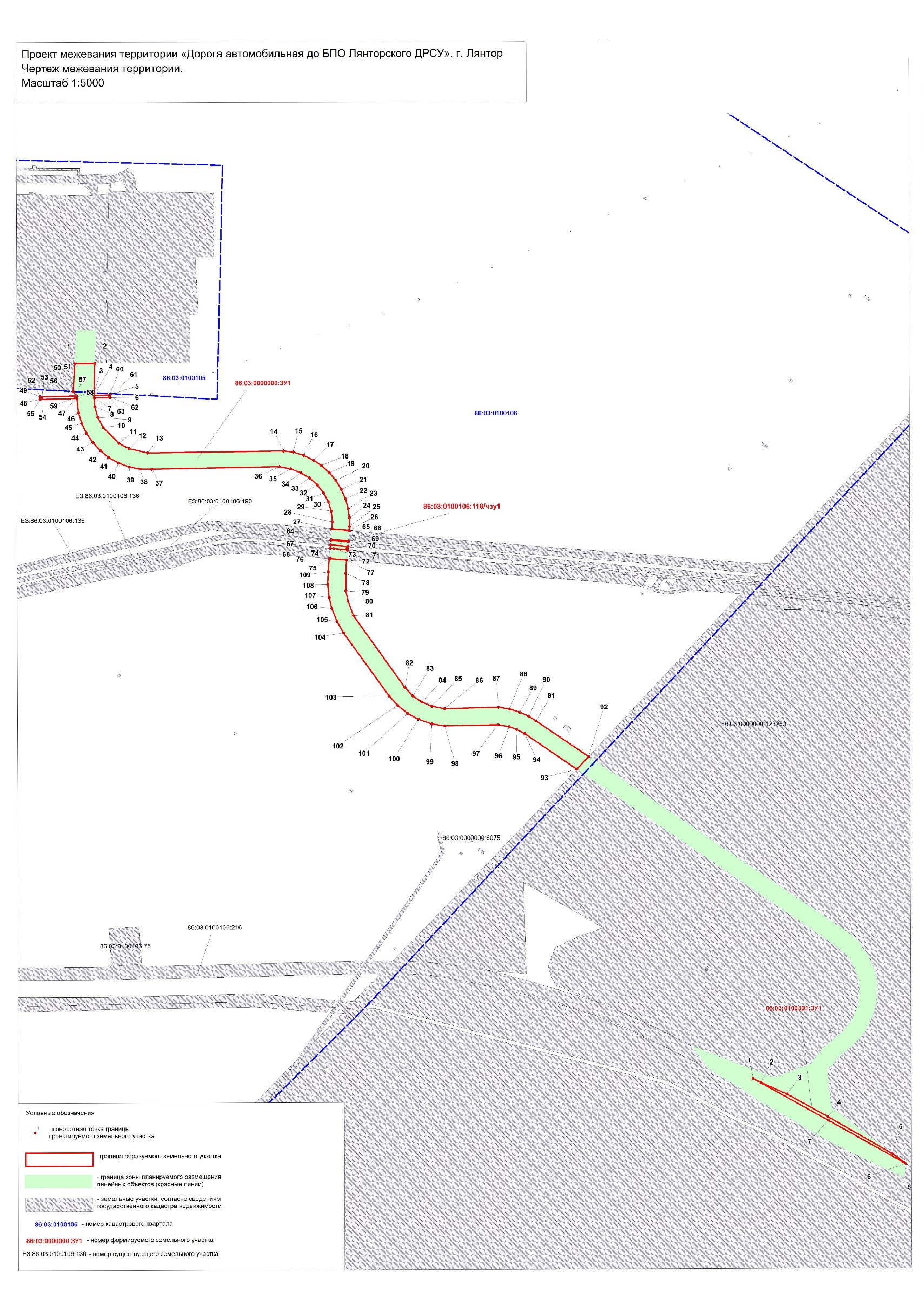 Администрации городскогопоселения Лянторот «28»февраля 2018 года № 227Приложение 4 к постановлениюАдминистрации городскогопоселения Лянторот «28»февраля 2018 года № 227Перечень и сведения о площади образуемых земельных участковРасчет полосы отвода земельных участков для выполнения работ по строительству проектируемого объекта произведен с учетом действующих норм отвода земель.Площади земельных участков, необходимые для строительства и эксплуатации проектируемого объекта приведены в таблице 1.Таблица 1Площади земельных участков,
необходимые для строительства и эксплуатации проектируемого объектаКоординаты границ земельных участков, необходимых для размещения проектируемого объекта, в графических материалах определены в местной системе координат Ханты-Мансийского автономного округа – Югры МСК-86 (зона 3).Площади образуемых земельных участков под проектируемый объект приведены в таблице 2.Таблица 2Площади образуемых земельных участков под проектируемый объектВид разрешенного использования образуемых земельных участковКаталог координат образуемого земельного участка 86:03:0000000:ЗУ1Каталог координат образуемого земельного участка 86:03:0100106:118/чзу1Каталог координат образуемого земельного участка 86:03:0100301:ЗУ1№
п/пНаименование№ приложения1.Проект планировки территории. Графическая часть.Чертеж границ зон планируемого размещения линейных объектов. Чертеж красных линий. М 1:500012.Положение о размещении линейных объектов.23.Проект межевания линейного объекта. Графическая часть. Чертеж межевания территории М 1:5000.34.Текстовая часть проекта межевания.4Номер точкиXYНомер точкиXY11 025 612,843 509 626,33681 023 668,943 511 472,3021 025 611,863 509 672,37691 023 707,773 511 393,1131 025 534,723 509 669,59701 023 734,213 511 345,3641 025 466,883 509 667,59711 023 814,053 511 208,0451 025 434,443 509 669,30721 023 827,503 511 189,1761 025 409,103 509 676,44731 023 844,573 511 162,7371 025 385,733 509 688,54741 023 886,393 511 094,7881 025 348,563 509 725,43751 023 941,533 511 053,6391 025 336,303 509 748,71761 023 867,213 511 245,60101 025 326,983 509 791,61771 023 900,383 511 332,42111 025 331,083 510 107,87781 023 911,943 511 339,68121 025 327,263 510 130,64791 023 924,993 511 349,65131 025 319,513 510 154,92801 023 935,323 511 358,99141 025 308,223 510 177,76811 023 946,193 511 370,79151 025 295,883 510 195,85821 023 968,773 511 398,44161 025 279,253 510 214,20831 023 998,593 511 425,21171 025 260,723 510 229,53841 024 035,193 511 440,48181 025 240,223 510 242,09851 024 075,073 511 444,58191 025 217,803 510 251,75861 024 112,673 511 436,94201 025 195,293 510 257,89871 024 130,573 511 428,86211 025 174,663 510 260,72881 024 152,703 511 413,61221 025 153,843 510 261,01891 024 174,963 511 387,95231 025 144,143 510 260,76901 024 575,953 510 803,91241 025 120,813 510 258,42911 024 586,863 510 788,06251 025 117,853 510 258,15921 024 670,093 510 667,08261 025 107,083 510 257,34931 024 679,623 510 649,17271 025 103,883 510 255,70941 024 686,203 510 631,38281 025 101,873 510 255,54951 024 690,923 510 605,26291 025 098,643 510 256,35961 024 688,463 510 481,19301 025 075,663 510 254,04971 024 692,843 510 451,26311 025 044,693 510 251,89981 024 703,933 510 419,76321 025 003,673 510 252,20991 024 717,683 510 395,09331 024 980,593 510 256,921001 024 736,653 510 371,89341 024 945,783 510 269,831011 024 758,413 510 352,03351 024 778,033 510 388,841021 024 905,663 510 246,31361 024 758,413 510 407,421031 024 932,523 510 231,65371 024 744,343 510 428,041041 024 962,873 510 219,44381 024 734,303 510 451,371051 024 987,993 510 213,34391 024 728,553 510 481,171061 025 018,003 510 210,20401 024 731,743 510 606,751071 025 048,003 510 211,07411 024 727,283 510 632,051081 025 102,733 510 215,96421 024 720,063 510 656,091091 025 110,793 510 216,86431 024 710,783 510 676,281101 025 121,533 510 217,95441 024 699,693 510 693,551111 025 123,973 510 218,13451 024 616,333 510 815,691121 025 147,723 510 220,23461 024 605,483 510 831,581131 025 164,073 510 221,18471 024 209,503 511 411,681141 025 189,183 510 218,49481 024 188,793 511 437,201151 025 211,293 510 211,80491 024 156,983 511 460,991161 025 231,543 510 201,37501 024 138,643 511 470,501171 025 250,523 510 186,43511 024 121,493 511 477,241181 025 267,163 510 168,15521 024 101,843 511 483,151191 025 278,593 510 148,51531 024 081,913 511 485,811201 025 288,163 510 124,09541 024 061,803 511 486,091211 025 292,373 510 098,38551 024 040,443 511 482,771221 025 286,883 509 800,30561 024 022,363 511 478,441231 025 288,403 509 774,53571 024 003,473 511 471,921241 025 293,423 509 749,38581 023 986,063 511 463,561251 025 302,453 509 724,51591 023 968,383 511 452,921261 025 315,843 509 700,96601 023 952,953 511 440,011271 025 331,653 509 682,36611 023 939,163 511 425,391281 025 350,513 509 664,72621 023 916,563 511 397,721291 025 371,823 509 650,14631 023 884,383 511 369,331301 025 395,103 509 638,96641 023 796,563 511 379,051311 025 419,803 509 631,44651 023 689,383 511 519,651321 025 458,283 509 627,36661 023 666,413 511 550,701331 025 469,573 509 619,51671 023 634,553 511 546,371341 025 533,853 509 622,78Номер точкиXYНомер точкиXY11 025 612,843 509 626,33681 023 668,943 511 472,3021 025 611,863 509 672,37691 023 707,773 511 393,1131 025 534,723 509 669,59701 023 734,213 511 345,3641 025 466,883 509 667,59711 023 814,053 511 208,0451 025 434,443 509 669,30721 023 827,503 511 189,1761 025 409,103 509 676,44731 023 844,573 511 162,7371 025 385,733 509 688,54741 023 886,393 511 094,7881 025 348,563 509 725,43751 023 941,533 511 053,6391 025 336,303 509 748,71761 023 867,213 511 245,60101 025 326,983 509 791,61771 023 900,383 511 332,42111 025 331,083 510 107,87781 023 911,943 511 339,68121 025 327,263 510 130,64791 023 924,993 511 349,65131 025 319,513 510 154,92801 023 935,323 511 358,99141 025 308,223 510 177,76811 023 946,193 511 370,79151 025 295,883 510 195,85821 023 968,773 511 398,44161 025 279,253 510 214,20831 023 998,593 511 425,21171 025 260,723 510 229,53841 024 035,193 511 440,48181 025 240,223 510 242,09851 024 075,073 511 444,58191 025 217,803 510 251,75861 024 112,673 511 436,94201 025 195,293 510 257,89871 024 130,573 511 428,86211 025 174,663 510 260,72881 024 152,703 511 413,61221 025 153,843 510 261,01891 024 174,963 511 387,95231 025 144,143 510 260,76901 024 575,953 510 803,91241 025 120,813 510 258,42911 024 586,863 510 788,06251 025 117,853 510 258,15921 024 670,093 510 667,08261 025 107,083 510 257,34931 024 679,623 510 649,17271 025 103,883 510 255,70941 024 686,203 510 631,38281 025 101,873 510 255,54951 024 690,923 510 605,26291 025 098,643 510 256,35961 024 688,463 510 481,19301 025 075,663 510 254,04971 024 692,843 510 451,26311 025 044,693 510 251,89981 024 703,933 510 419,76321 025 003,673 510 252,20991 024 717,683 510 395,09331 024 980,593 510 256,921001 024 736,653 510 371,89341 024 945,783 510 269,831011 024 758,413 510 352,03351 024 778,033 510 388,841021 024 905,663 510 246,31361 024 758,413 510 407,421031 024 932,523 510 231,65371 024 744,343 510 428,041041 024 962,873 510 219,44381 024 734,303 510 451,371051 024 987,993 510 213,34391 024 728,553 510 481,171061 025 018,003 510 210,20401 024 731,743 510 606,751071 025 048,003 510 211,07411 024 727,283 510 632,051081 025 102,733 510 215,96421 024 720,063 510 656,091091 025 110,793 510 216,86431 024 710,783 510 676,281101 025 121,533 510 217,95441 024 699,693 510 693,551111 025 123,973 510 218,13451 024 616,333 510 815,691121 025 147,723 510 220,23461 024 605,483 510 831,581131 025 164,073 510 221,18471 024 209,503 511 411,681141 025 189,183 510 218,49481 024 188,793 511 437,201151 025 211,293 510 211,80491 024 156,983 511 460,991161 025 231,543 510 201,37501 024 138,643 511 470,501171 025 250,523 510 186,43511 024 121,493 511 477,241181 025 267,163 510 168,15521 024 101,843 511 483,151191 025 278,593 510 148,51531 024 081,913 511 485,811201 025 288,163 510 124,09541 024 061,803 511 486,091211 025 292,373 510 098,38551 024 040,443 511 482,771221 025 286,883 509 800,30561 024 022,363 511 478,441231 025 288,403 509 774,53571 024 003,473 511 471,921241 025 293,423 509 749,38581 023 986,063 511 463,561251 025 302,453 509 724,51591 023 968,383 511 452,921261 025 315,843 509 700,96601 023 952,953 511 440,011271 025 331,653 509 682,36611 023 939,163 511 425,391281 025 350,513 509 664,72621 023 916,563 511 397,721291 025 371,823 509 650,14631 023 884,383 511 369,331301 025 395,103 509 638,96641 023 796,563 511 379,051311 025 419,803 509 631,44651 023 689,383 511 519,651321 025 458,283 509 627,36661 023 666,413 511 550,701331 025 469,573 509 619,51671 023 634,553 511 546,371341 025 533,853 509 622,78Номер точкиXY11025463,913509542,6321025457,133509542,2331025451,133509542,3941025443,673509542,6351025447,193509705,8661025455,223509705,2671025461,213509705,1281025467,833509704,16Наименование объектаПлощадь территории планируемого размещения объектов, гаПлощадь образуемых земельных участков, га«Дорога автомобильная до БПО Лянторского ДРСУ». г. Лянтор»15,61507,1505Наименование объектаКадастровый номер земельного участкаПлощадь земельного участка, гаКатегория земельМестоположение«Дорога автомобильная до БПО Лянторского ДРСУ». г. Лянтор»86:03:0000000:ЗУ16,9000Земли населенных пунктовХМАО-Югра, муниципальное образование городское поселение Лянтор, г. Лянтор«Дорога автомобильная до БПО Лянторского ДРСУ». г. Лянтор»86:03:0100301:ЗУ10,2068Земли запасаХМАО-Югра, муниципальное образование городское поселение Лянтор«Дорога автомобильная до БПО Лянторского ДРСУ». г. Лянтор»86:03:0100106:118/чзу10,0437Земли населенных пунктовХМАО-Югра, муниципальное образование городское поселение ЛянторНаименование объектаКадастровый номер земельного участкаВид разрешенного использования«Дорога автомобильная до БПО Лянторского ДРСУ». г. Лянтор»86:03:0000000:ЗУ1«Дорога автомобильная до БПО Лянторского ДРСУ». г. Лянтор»«Дорога автомобильная до БПО Лянторского ДРСУ». г. Лянтор»86:03:0100301:ЗУ1«Дорога автомобильная до БПО Лянторского ДРСУ». г. Лянтор»«Дорога автомобильная до БПО Лянторского ДРСУ». г. Лянтор»86:03:0100106:118/чзу1«Дорога автомобильная до БПО Лянторского ДРСУ». г. Лянтор»Номер точкиXYНомер точкиXY11025533,853509622,78561025456,063509623,3821025534,733509669,59571025456,083509624,3831025466,873509667,59581025455,083509624,4041025460,283509667,94591025455,063509623,4151025461,213509705,12601025457,973509702,6761025455,223509705,26611025457,993509703,6771025454,293509668,25621025456,993509703,7081025434,443509669,30631025456,973509702,7091025409,103509676,44641025123,973510218,12101025385,733509688,54651025120,813510258,42111025348,563509725,43661025117,853510258,16121025336,303509748,71671025121,533510217,95131025325,913509792,00681025110,793510216,86141025329,863510107,93691025107,093510257,34151025327,263510130,64701025103,893510255,70161025319,513510154,92711025101,883510255,54171025308,223510177,76721025098,653510256,36181025295,883510195,85731025101,883510223,86191025279,253510214,20741025102,733510215,96201025260,723510229,53751025079,173510213,85211025240,223510242,09761025079,033510215,90221025217,803510251,75771025075,663510254,04231025195,293510257,89781025044,693510251,89241025174,663510260,72791025003,683510252,20251025153,843510261,01801024980,593510256,92261025144,143510260,76811024945,783510269,83271025147,723510220,23821024778,043510388,84281025164,073510221,18831024758,413510407,43291025189,183510218,49841024744,343510428,04301025211,303510211,80851024734,313510451,37311025231,543510201,37861024728,563510481,17321025250,523510186,43871024731,743510606,74331025267,163510168,16881024727,293510632,05341025278,593510148,51891024720,063510656,09351025288,163510124,09901024710,783510676,28361025293,373510098,20911024699,693510693,55371025287,973509801,85921024616,333510815,68381025288,403509774,53931024586,863510788,06391025293,423509749,38941024670,093510667,08401025302,453509724,51951024679,633510649,16411025315,843509700,96961024686,203510631,38421025331,653509682,36971024690,923510605,26431025350,513509664,72981024688,473510481,19441025371,823509650,14991024692,853510451,26451025395,103509638,971001024703,933510419,76461025419,803509631,441011024717,683510395,08471025453,273509627,891021024736,653510371,89481025451,133509542,391031024758,413510352,03491025457,133509542,231041024905,653510246,31501025459,253509626,691051024932,523510231,65511025469,573509619,511061024962,883510219,44521025454,103509545,181071024987,993510213,34531025454,133509546,181081025018,003510210,20541025453,133509546,211091025048,003510211,07551025453,103509545,21Номер точкиXY671025121,533510217,95661025117,853510258,16691025107,093510257,34681025110,793510216,86Номер точкиXY11 023 865,413 511 195,9621 023 855,703 511 214,6031 023 828,903 511 275,2341 023 775,323 511 370,7551 023 689,383 511 519,6561 023 666,413 511 550,7071 023 767,533 511 371,00